Not Your Grandmother’s Holy Land Tour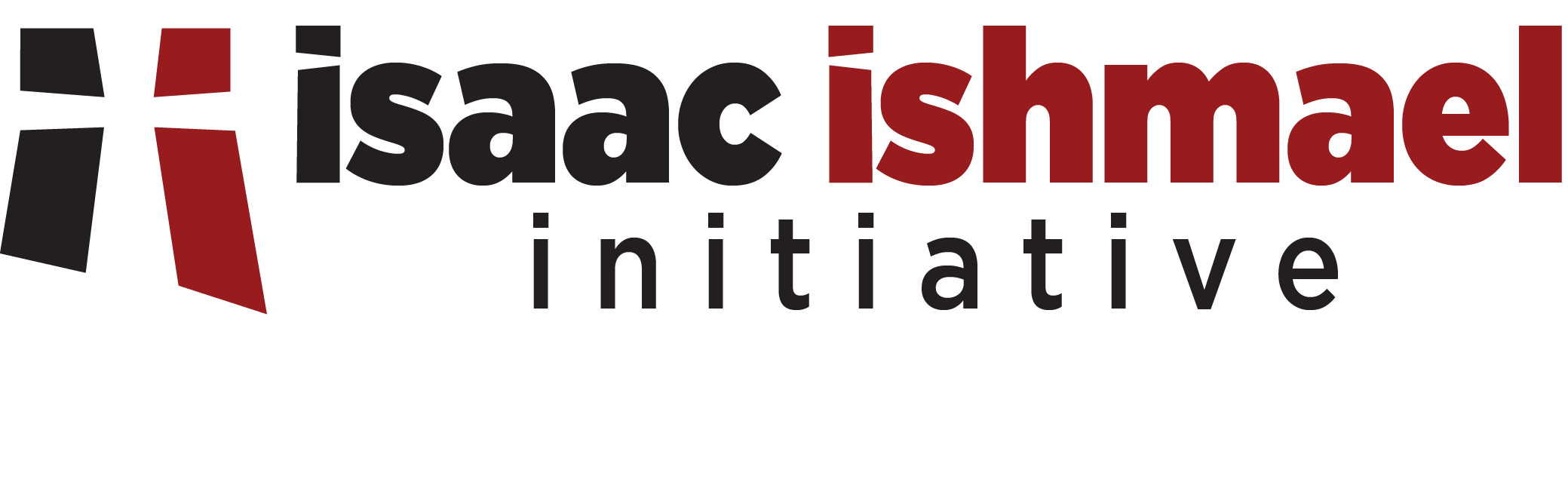 October 22 - 31, 2021Group Leaders: Brian Newman and Elias NawawiehFriday, October 22Theme / LocationNotes & ReferencesDepart USDeparture from WashingtonSaturday, Oct 23AfternoonArrive Tel AvivShuttles depart at 12:00 and 5:00pmEveningArrive HotelTiberiasEveningDinner and RestSunday, Oct 24Theme: Becoming Like Rabbi Jesus8:00AMMeeting room in HotelIntroductions and Overview8:00AMDepart Hotel8:30AMBethsaida“Follow me”Mt. 11:21, Mark 6:45, 8:22, Luke 9:10, 10:13, Jn 1:44, 12:219:30AMKorazim11:00AMCapernaumThe Center of Rabbinic LifeMt 4:13, 8:5, 11:23, 17:2412:30PMLunchCapernaum National ParkBuy food from grocery ahead of time (from Bethlehem?)2:00PMMount of the BeatitudesSermon on the MountRead Matthew 5 – 73:30PMBoat ride on Sea of Galilee7:00PMDinner at Restaurant (Fish)Monday, Oct 25Theme: Jesus, Land & Kingdoms7:30AMDepart Hotel8:45AMGolan HeightsOverlook Syria, prayer timeGolan Volcanic Park - Quneitra9:30AM (1 hour)Caesarea PhilippiMt. 16:13, Mark 8:2312:00PMMeet Elias Chacour1:00PMLunch at Mar Elias2:00PMVisit Church at Mar Elias3:30PMMount CarmelStory of ElijahI Kings 187:00PMDinner8:00PMDebrief, Discussion of ItineraryTuesday, Oct 26Theme: Life as “Resident Aliens”8:00AMCheck out of hotel9:00AMBeit She’anRoman site11:00AMJacob’s WellJohn 4 – Samaritan Woman1:00PMLunch in Nablus3:00PMMeet Artie GeldmanSynagogue at Afrata5:00PMCheck in at Hotel7:00PMDinner at Hotel8:00PMDebriefingWednesday, Oct 27Theme: Honoring Our Histories9:00AMMeet with Imam10:15AMWalk through checkpoint11:30AMYad Vashem1:30PMDrive to Bethlehem2:30PMLunch at RestaurantBethlehem4:30PMWalled Off Hotel MuseumBethlehem7:00PMDinner at Paradise Hotel8:00PMDebrief with Brian and EliasThursday, Oct 28Theme: The Desert Journey8:00AMDepart Hotel8:30AMWestern Wall, Jerusalem9:30AMJudean Wilderness: Wadi QeltMatthew 3:1-12Baptism Site at Jordan RiverMatthew 3:13-1712:00PMLunch in Qumran1:00PMQumran historical siteAfternoonDead Sea7:00PMDinner at HotelEveningFree EveningFriday, Oct 29Theme: Jerusalem, City of Peace?8:30AMDepart HotelMount ZionStart at base, near Upper RoomMatthew 26:17-30Walk through Kidron ValleyThis is 5-6-mile walk up & down hillGethsemeneMatthew 26:36-46Church of All NationsChurch of St. Peter at GallicantuMatthew 26:47-57Lunch at restaurant in JerusalemChurch of Holy SepulchreWalk via DolarosaMatthew 27Antonio Fortress7:00PMDinner at HotelSaturday, Oct 30Theme: It Ends with Jesus Too!9:00AMChurch of the NativityBethlehemMatthew 110:30AMShepherd’s FieldBethlehemMatthew 2Lunch in Bethlehem1:00PMGarden TombJerusalemMatthew 284:00PMDebriefing and Closure Time5:00PMDinner at the Grotto RestaurantSunday, Oct 31Depart for Tel Aviv Airport